KEMENTERIAN RISET, TEKNOLOGI DAN PENDIDIKAN TINGGI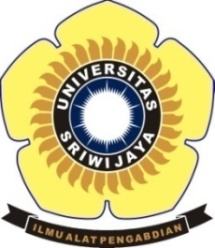 UNIVERSITAS SRIWIJAYAFAKULTAS HUKUMJalan Palembang - Prabumulih KM. 32 Inderalaya Kabupaten Ogan Ilir 30662Telepon (0711) 580063, Faksimile (0711) 581179 Lamanwww.fh.unsri.ac.id Pos-el fakultas_hukum@unsri.ac.idKONSULTASI BIMBINGAN AKADEMIKNama				: No. Induk Mahasiswa		: Dosen P.A.				: No. Induk Pegawai (NIP)		: Program Kekhususan	*)	: Keterangan :1. Kolom 5,6,7 diisi oleh petugas Bagian Akademik2. Kolom 2, 3 dan 8 diisi oleh dosen Penasihat Akademik3. Kartu Konsultasi ini dikumpul dengan pengumpulan KRS Setelah diperiksa dan ditandatangani oleh Dosen PA*) Diisi setelah mengambil Program Kekhususan (PK)NOTANGGALBIMBINGAN (KRS DLL)HASIL SEMESTER YANG TELAH DI TEMPUHHASIL SEMESTER YANG TELAH DI TEMPUHHASIL SEMESTER YANG TELAH DI TEMPUHSKS SMT BERIKUT YANG AKAN DITEMPUHPARAF PETUGAS AKADEMIKT.TANGAN DOSEN PANOTANGGALBIMBINGAN (KRS DLL)HASIL SEMESTER YANG TELAH DI TEMPUHHASIL SEMESTER YANG TELAH DI TEMPUHHASIL SEMESTER YANG TELAH DI TEMPUHSKS SMT BERIKUT YANG AKAN DITEMPUHPARAF PETUGAS AKADEMIKT.TANGAN DOSEN PANOTANGGALBIMBINGAN (KRS DLL)HASIL SEMESTER YANG TELAH DI TEMPUHHASIL SEMESTER YANG TELAH DI TEMPUHHASIL SEMESTER YANG TELAH DI TEMPUHSKS SMT BERIKUT YANG AKAN DITEMPUHPARAF PETUGAS AKADEMIKT.TANGAN DOSEN PA1235556781Ganjil 2019/20IPSSKS………...sks1Ganjil 2019/20IPSSKS………...sks2Genap 2019/20IPSSKS………...sks2Genap 2019/20IPSSKS………...sks3Ganjil 2020/21IPSSKS………...sks3Ganjil 2020/21IPSSKS………...sks4Genap 2020/21IPSSKS………...sks4Genap 2020/21IPSSKS………...sks5Ganjil 2021/22IPSSKS………...sks5Ganjil 2021/22IPSSKS………...sks6Genap 2021/22IPSSKS………...sks6Genap 2021/22IPSSKS………...sks7Ganjil 2022/23IPSSKS………...sks7Ganjil 2022/23IPSSKS………...sks8Genap 2022/23IPSSKS………...sks8Genap 2022/23IPSSKS………...sks9Ganjil 2023/24IPSSKS………...sks9Ganjil 2023/24IPSSKS………...sks10Genap 2023/24IPSSKS………...sks10Genap 2023/24IPSSKS………...sks11Ganjil 2024/25IPSSKS………...sks11Ganjil 2024/25IPSSKS………...sks12Genap 2024/25IPSSKS………...sks12Genap 2024/25IPSSKS………...sks13Ganjil 2025/26IPSSKS………...sks13Ganjil 2025/26IPSSKS………...sks14Genap 2025/26IPSSKS………...sks14Genap 2025/26IPSSKS………...sks15Ganjil 2026/27IPSSKS………...sks15Ganjil 2026/27IPSSKS………...sks16Genap 2026/27IPSSKS………...sks16Genap 2026/27IPSSKS………...sks